Spotkanie informacyjne dla organizacji pozarządowych – Zielona Góra, 13.12.2017 r.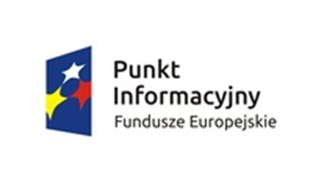 Główny Punkt Informacyjny Funduszy Europejskich w Zielonej Górze, działający w Urzędzie Marszałkowskim Województwa Lubuskiego, we współpracy z Departamentem Infrastruktury Społecznej, zaprasza na spotkanie informacyjne dla organizacji pozarządowych, które odbędzie się 13 grudnia 2017 r. w godzinach 10:00 – 13:00 w Zielonej Górze.O spotkaniuPodczas spotkania przekazane zostaną informacje dotyczące możliwości wsparcia działań realizowanych przez NGO zarówno ze środków europejskich, jak i krajowych. Omówione zostaną warunki przyznania wsparcia, wskazane zostaną dokumenty, strony internetowe oraz podmioty oferujące unijne oraz krajowe środki. Przedstawiony zostanie także harmonogram konkursów ofert na realizację zadań publicznych z budżetu Województwa Lubuskiego, omówiony zostanie wzór oferty na realizację zadania publicznego, jak również najczęściej popełniane błędy w wypełnianiu ofert na realizację zadania publicznego.Spotkanie odbędzie się 13 grudnia 2017 r. w godzinach 10:00 – 13:00 w Zielonej Górze w siedzibie Głównego Punktu Informacyjnego Funduszy Europejskich, ul. Bolesława Chrobrego 1-3-5 (sala konferencyjna nr 0.35, poziom 0).Więcej informacjiOsoby zainteresowane prosimy o wypełnienie formularza poniżej. Na zgłoszenia czekamy do 12 grudnia 2017 r. W przypadku pytań prosimy o kontakt telefoniczny z Głównym Punktem Informacyjnym Funduszy Europejskich w Zielonej Górze pod numerami telefonów: 68 4565 -535; -499; -488; -480; -454.FORMULARZIstnieje również możliwość zgłoszenia poprzez formularz elektroniczny za pośrednictwem strony internetowej: http://rpo.lubuskie.pl/-/spotkanie-informacyjne-dla-organizacji-pozarzadowych-w-zielonej-goraO udziale w spotkaniu decyduje kolejność zgłoszeń. Udział w spotkaniu jest bezpłatny.Serdecznie zapraszamy!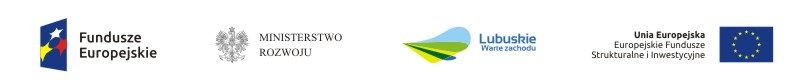 Projekt współfinansowany z Funduszu Spójności Unii Europejskiej w ramach Programu Operacyjnego Pomoc Techniczna 2014-2020